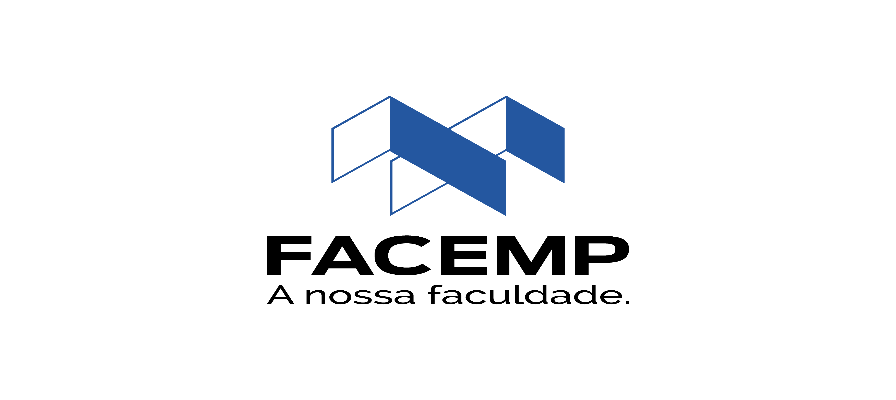 RESULTADO DA 1ª FASE PARA SELEÇÃO DOCENTEResultado da análise de currículo e documentos comprobatórios, alusivo à 1ª fase do edital nº 001/2021, art. 2º e divulgação dos temas para realização da aula pública conforme Anexo 2.CURSO: PSCOLOGIACURSO: ODONTOLOGIACURSO: EDUCAÇÃO FÍSICACURSO: ENGENHARIA DE PRODUÇÃODISCIPLINA/COMPONENTE CURRICULARNOME DO CANDIDATOTEMA/BANCANeuropsicologiaCarolina Pereira De LimaAlterações emocionais e comportamentais ligadas ao SNC.NeuropsicologiaClaudson Cerqueira SantanaAlterações emocionais e comportamentais ligadas ao SNC.NeuropsicologiaKatharina Sousa PinheiroAlterações emocionais e comportamentais ligadas ao SNC.NeuropsicologiaLuana Mercês BrandãoAlterações emocionais e comportamentais ligadas ao SNC.NeuropsicologiaSandra Jesus AlmeidaAlterações emocionais e comportamentais ligadas ao SNC.NeuropsicologiaVaneide Silva dos Santos PachecoAlterações emocionais e comportamentais ligadas ao SNC.Teorias e Técnicas III - PsicanáliseAndressa Mayara Silva SouzaFundamentos históricos, conceituais e metodológicos da Teoria Psicanalítica.Teorias e Técnicas III - PsicanáliseMarcelo Jackson Santos SilvaFundamentos históricos, conceituais e metodológicos da Teoria Psicanalítica.Teorias e Técnicas III - PsicanáliseSuzana Rosa de AlmeidaFundamentos históricos, conceituais e metodológicos da Teoria Psicanalítica.Teorias e Técnicas IV -  Psicologia AnalíticaJosé Costa dos SantosFundamentos históricos, conceituais e metodológicos da Psicologia AnalíticaBases Epistemológicas da PsicologiaFlávia Damasceno DiasA constituição da ciência psicológica e suas bases epistemológicas.Bases Epistemológicas da PsicologiaÉrica Taíse dos SantosA constituição da ciência psicológica e suas bases epistemológicas.Psicologia, Ciência e ProfissãoUelington Sousa RochaTrajetória histórica da Psicologia no Brasil e sistema conselhos.Psicologia, Ciência e ProfissãoLivia dos Santos CamposTrajetória histórica da Psicologia no Brasil e sistema conselhos.Psicologia, Ciência e ProfissãoMailson Santos PereiraTrajetória histórica da Psicologia no Brasil e sistema conselhos.Psicologia, Ciência e ProfissãoMariângela Santos de JesusTrajetória histórica da Psicologia no Brasil e sistema conselhos.Psicologia, Ciência e ProfissãoBianca Saionara Lima PessôaTrajetória histórica da Psicologia no Brasil e sistema conselhos.Psicologia, Ciência e ProfissãoRafael Magalhães de MeloTrajetória histórica da Psicologia no Brasil e sistema conselhos.Psicologia, Ciência e ProfissãoDaiany Souza de JesusTrajetória histórica da Psicologia no Brasil e sistema conselhos.Psicologia, Ciência e ProfissãoDanilo Conceição de CarvalhoTrajetória histórica da Psicologia no Brasil e sistema conselhos.DISCIPLINA/COMPONENTE CURRICULARNOME DO CANDIDATOTEMA/BANCAEstágio Ambulatorial Supervisionado IJéssica Alves Gomes1. Doenças pulpares e periapicais;
2. Contexto Biológico da doença cárie;
3. Relação das doenças periodontais com a saúde geral.Estágio Ambulatorial Supervisionado IGabriel de Toledo Telles Araujo1. Doenças pulpares e periapicais;
2. Contexto Biológico da doença cárie;
3. Relação das doenças periodontais com a saúde geral.Estágio Ambulatorial Supervisionado IRoberto Carlos Carvalho Cerqueira1. Doenças pulpares e periapicais;
2. Contexto Biológico da doença cárie;
3. Relação das doenças periodontais com a saúde geral.Estágio Ambulatorial Supervisionado IVerônica Queiroz Cruz Vilela1. Doenças pulpares e periapicais;
2. Contexto Biológico da doença cárie;
3. Relação das doenças periodontais com a saúde geral.DISCIPLINA/COMPONENTE CURRICULARNOME DO CANDIDATOTEMA/BANCA
Fundamentos da Atividade de Academia e MusculaçãoCiro Alexandre Mercês Gonçalves1.      Princípios Científicos de Treinamento na Musculação;                                               2.   Sistemas de treinamentos Específicos da Musculação;                                                                                    3. Treinamento com Sobrecargas e o Crescimento Muscular (Hipertrofia).
Fundamentos da Atividade de Academia e MusculaçãoJeferson Cardoso Barbosa1.      Princípios Científicos de Treinamento na Musculação;                                               2.   Sistemas de treinamentos Específicos da Musculação;                                                                                    3. Treinamento com Sobrecargas e o Crescimento Muscular (Hipertrofia).Prescrição do Exercício Físico para Populações EspeciaisDalana Barbosa dos Santos 1. Prescrição e orientação de atividades, métodos e técnicas para populações especiais;
2. Meios de desenvolvimento e avaliação da prescrição do exercício;
3. Benefícios e riscos do exercício físico para populações especiais.Prescrição do Exercício Físico para Populações EspeciaisGeovani Alves dos Santos1. Prescrição e orientação de atividades, métodos e técnicas para populações especiais;
2. Meios de desenvolvimento e avaliação da prescrição do exercício;
3. Benefícios e riscos do exercício físico para populações especiais.Prescrição do Exercício Físico para Populações EspeciaisMário Hélio Barbosa de Jesus1. Prescrição e orientação de atividades, métodos e técnicas para populações especiais;
2. Meios de desenvolvimento e avaliação da prescrição do exercício;
3. Benefícios e riscos do exercício físico para populações especiais.Prescrição do Exercício Físico para Populações EspeciaisVenceslau Rodrigues Silva Neto1. Prescrição e orientação de atividades, métodos e técnicas para populações especiais;
2. Meios de desenvolvimento e avaliação da prescrição do exercício;
3. Benefícios e riscos do exercício físico para populações especiais.DISCIPLINA/COMPONENTE CURRICULARNOME DO CANDIDATOTEMA/BANCAEngenharia de MétodosJaqueline Maria Oliveira Nascimento da Silva1. Evolução histórica de engenharia de métodos 2. Projeto de métodos do trabalho 3. Técnicas para registro e análise do trabalhoEngenharia de MétodosÓliver Silva Costa Barreto1. Evolução histórica de engenharia de métodos 2. Projeto de métodos do trabalho 3. Técnicas para registro e análise do trabalhoEngenharia de MétodosPaulo César de Jesus Silva1. Evolução histórica de engenharia de métodos 2. Projeto de métodos do trabalho 3. Técnicas para registro e análise do trabalho